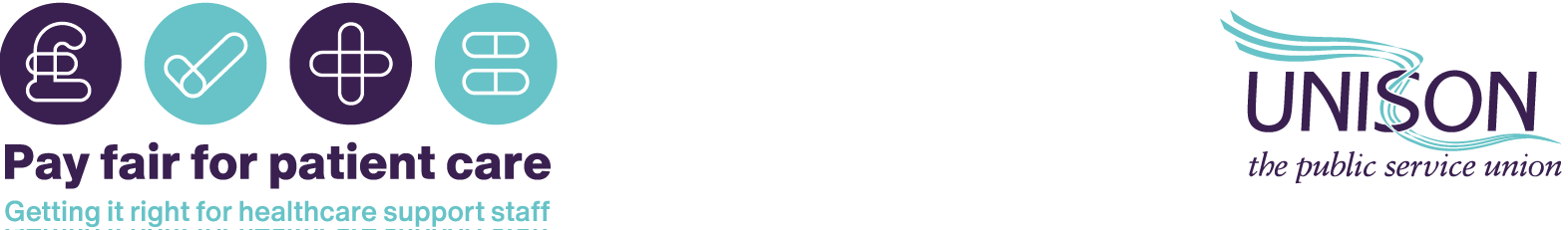 NameDateWard / DepartmentShiftTotal staff on duty
(including job title, if you have this information to hand)FactorDetails of duties undertaken
(please provide as much information as possible)Knowledge, Training & ExperienceMake a note of any duties you undertake which require
a base level of theoretical knowledgeThis includes taking clinical observations and following
care and related proceduresAnalytical & Judgmental SkillsMake a note of any assessments you make of a
patient’s conditionMake a note of any tests you undertake and what
equipment you useMake a note of any emergency procedures you instigatePhysical SkillsMake a note of any procedures you undertake using test equipment or toolsMake a note of the test equipment/tools you usee.g. taking bloods, venepunctureResponsibility for Patient/Client CareMake a note of any clinical duties you undertakeMake a note of any specimens you collect or patient observations you recordMake a note of any times you escort patients to wards/departments unaccompanied and are required to provide a comprehensive verbal handoverMake a note of any times you are required to update a patient’s records or care plan Clinical duties could include: ECGs, complex
dressings, cannulation, monitor blood glucose levels,
wound care, catheters   Responsibility for Human ResourcesMake a note of any occasions you are required to demonstrate duties to new starters/agency staffMake a note of any times you provide general and clinical supervision of less experienced staff Freedom to ActMake a note of any times you are required to act on your own initiative to deliver patient careFor instance, this could be when you are required to
respond to a situation and provide clinical care Mental Effort Make a note of any times you are required to exercise concentration (e.g. during clinical procedures) Make a note of any unpredictable work you were
required to undertake Working ConditionsMake a note of the number of times you are exposed
to unpleasant conditionse.g. smell, noise, dust, body fluids, faeces, vomit,
emptying bed pans and urinals, catheter bags etc